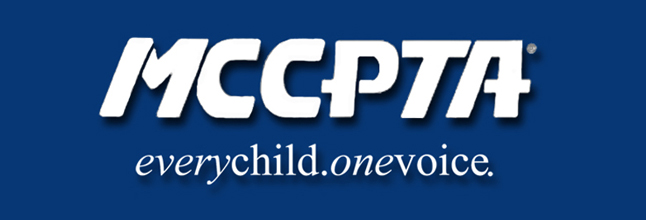 MCCPTA Board of Directors Meeting AgendaAugust 25, 2021Zoom/Phone Conference7:00 pm	CALL TO ORDER; PTA Mission7:05 pm		Approve Agenda; Approve June 2021 minutes			Informational updates			Free State PTA			Training7:20 pm		Officer Reports			Cynthia Simonson, President			Rodney Peele, Vice President- Educational Issues			Rochelle Fink, Vice President- Administration			Charisse Scott, Vice President- Programs			Laura Mitchell, Vice President- Advocacy			Francesco Paganini, Treasurer			Committee Reports (none)			OLD BUSINESS (none)7:35 pm		NEW BUSINESS			Confirm new Cluster Coordinators			Approve 2021-2022 MCCPTA Budget			Approve 2021-2022 Delegates Assembly Calendar			Approve Committee Work Plans			Discuss/Approve Administrative Changes to Committee Names/Assignments9:00 pm 		ANNOUNCEMENTS & ADJOURNMENT